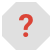 15:38 (4 godziny temu)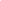   Iwonka, to też, trzeba udostępnić rodzicom  :)



-------- Wiadomość oryginalna --------
Temat: Fwd: prośba o przesłanie dalej
Data: 2021-05-25 14:56
Od: Ewa Kaźmierczak <ekazmierczak@leszno.pl>
Do: P-le 20 <przedszkole20@poczta.onet.eu>, P-le 7 
<przedszkole7@onet.eu>, P-le 10 <poczta@przedszkolezielonyswiat.pl>, 
P-le 15 <przedszkole15leszno@wp.pl>, P-le 19 <przedszkole19@onet.eu>, 
P-le 11 <info@przedszkole11.leszno.pl>, P-le 5 
<przedszkole5leszno@wp.pl>, P-le 8 <dyrektor@przedszkole.leszno.eu>, 
P-le 12 <przedszkole12leszno@wp.pl>, P-le 4 <przedszkole4leszno@wp.pl>, 
P-le 13 <przedszkole13.leszno@wp.pl>, P-le 21 
<przedszkole21@poczta.onet.pl>, P-le 18 
<przedszkole18.leszno@gmail.com>, P-le 6 <szosteczka@wp.pl>, P-le 3 
<przedszkole3leszno@wp.pl>, PPP <poradniapedag@autograf.pl>, mos 
<g.kapitan@mos-leszno.pl>, BURSA <sekretariat.bursams1@vp.pl>, Sp9 
<sp9leszno@poczta.onet.pl>, Sp1 <sp1_leszno@interia.pl>, Sp13 
<sp13leszno@poczta.onet.pl>, Sp4 <sekretariat@sp4leszno.pl>, Sp7 
<SP7@sp7.leszno.net>, Sp5 <sp5leszno@poczta.onet.pl>, Sp12 
<sp12leszno@poczta.onet.pl>, Sp2 <spnr2les@interbit.pl>, sp 10 
<sp_10_leszno@interia.pl>, SP3 <sekretariat@sp3leszno.pl>, ILo 
<lo1@leszno.edu.pl>, IIL0 <sekretariat@IIlo.leszno.pl>, III LO 
<lo3leszno@gmail.com>, ZSS <sekretariat@zss-leszno.pl>, ZSE 
<sekretariat@zse.leszno.pl>, ZSET <sekretariat@zset.leszno.pl>, ZS Nr 4 
<sekretariat@zs4-leszno.pl>, ZSRB <sekretariat@zsrb.leszno.pl>, ZST 
<poczta@zst-leszno.pl>



--- Treść przekazanej wiadomości ---

                TEMAT:
                prośba o przesłanie dalej

                DATA:
                Tue, 25 May 2021 14:25:10 +0200

                NADAWCA:
                murbaniak@leszno.pl

                ADRESAT:
                ekazmierczak@leszno.pl

Dzień dobry,

tak jak wspomniałam przez telefon, będę wdzięczna za rozesłanie
poniższej wiadomości (może być podpisana: Urząd Miasta Leszna,
Wydział Promocji i Rozwoju) wraz z grafiką do wszelkich możliwych
przedszkoli i szkół w Lesznie.

Głosujmy na Podwórko NIVEA dla Leszna!

Wystartował już konkurs na utworzenie w zgłoszonych miastach
Podwórek NIVEA. To place zabaw o wartości rynkowej 250 tysięcy zł
– jeden z nich możemy wygrać dla Leszna!

Głosować można raz dziennie, każdego dnia, do 15 lipca, na stronie
https://podworko.nivea.pl/2021/lokalizacja/278-leszno [1]. Należy
zalogować się na konto na NIVEA.pl lub w Klubie MOJA NIVEA.

15 lokalizacji z całej Polski, które uzyskają największą liczbę
głosów, otrzyma jedyne w swoim rodzaju miejsce, które dzięki
nowoczesnym sprzętom zachęci dzieci do spędzania czasu razem.
Podwórko będzie wyposażone m.in. w mini-planetarium, tuby
dźwiękowe, kubik do wspinaczki i urządzenie do balansowania, a także
klasyczną zjeżdżalnię czy huśtawkę. Dzięki temu mapa
leszczyńskich placów zabaw wzbogaci się o kolejne nowe miejsce - w
rejonie ulicy Greckiej. Z placu zabaw będą korzystać wszyscy
mieszkańcy Leszna, ponieważ jego położenie umożliwia dogodny dojazd
np. rowerem. Może być także doskonałym przystankiem podczas
dłuższej wycieczki rowerowej, a także bazą dla szybkiego wypadu z
dziećmi w słoneczne popołudnie.

NIVEA JUŻ PO RAZ 7. BUDUJE WYJĄTKOWE PODWÓRKA W CAŁEJ POLSCE. TYM
RAZEM SKORZYSTAJMY I MY – GŁOSUJMY CODZIENNIE!

Dziękuję i pozdrawiam